KLASA:       406-01/24-01/20                                                                                                                                             URBROJ:     2182-9-2-24-1                                              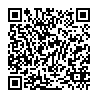 U Oklaju 8. 3. 2024. godineZAPISNIKo otvaranju, postupku pregleda i ocjene ponuda u postupku jednostavne nabave kamiona - kipera putem operativnog leasinga evidencijskog broja JN 2/2024Naručitelj: EKO PROMINA d.o.o. OIB: 90431466150 Put kroz Oklaj 144, 22303 OklajPredmet nabave: kamion - kiper putem operativnog leasinga za potrebe društva EKOPROMINA d.o.oEvidencijski broj nabave: JN 2/2024Procijenjena vrijednost nabave: 26.500,00 eura bez PDV-aMjesto, datum i vrijeme početka otvaranja, postupka pregleda i ocjene ponuda: Ured društva EKO PROMINA d.o.o. Put kroz Oklaj 144, 22303 Oklaj, 8. ožujka 2024. godine, 7 satiPovjerenstvo za jednostavnu nabavu u predmetu jednostavne nabave evidencijskog broja JN 2/2024 je Odlukom o imenovanju Povjerenstva za jednostavnu nabavu u predmetu jednostavne nabave evidencijskog broja JN 2/2024 od 7. ožujka 2024. godine je:1.Barbara Nakić-Alfirević2.Josip Barišić3.Mladen MrđenNazivi i adrese sjedišta ponuditelja prema redoslijedu zaprimanja ponuda:Usporedni analitički prikaz traženih i danih dokaza koji se odnose na sposobnost ponuditeljaOcjena sposobnosti ponuditeljaOcjena prihvatljivosti ponuda sposobnih ponuditeljaKriterij za odabir ponude je najniža cijena.Odabir i obrazloženje odabira ponude, odnosno ne odabira:Povjerenstvo za jednostavnu nabavu utvrđuje da je pristigla jedna (1) ponudaNakon otvaranja, postupka pregleda i ocjene ponude Povjerenstvo za jednostavnu nabavu utvrđuje da je pristigla je jedna (1) ponuda ponuditelja OTP LEASING D. D.Ponuda ponuditelja OTP LEASING D. D. Petrovaradinska ulica 1, 10000 Zagreb u iznosu od 26.361,90 eura bez PDV-a, odnosno 32.952,53 eura s PDV-om i 32.952,53 eura s PPMV-om, je prihvatljiva, prikladna i pravilna te se predlaže donošenje odluke o odabiru iste.Postupak otvaranja, postupka pregleda i ocjene završio je 1. kolovoza 2022. godine u 09:00 sati.Povjerenstvo za jednostavnu nabavu u predmetu jednostavne nabave evidencijskog broja JN 2/2024Redni brojPonuditelj1.Ponuda ponuditelja OTP LEASING D.D. Petrovaradinska ulica 1, 10000 Zagreb, zaprimljena e-poštom 6. ožujka 2024. godine u 9:19 satiTražena dokumentacijaza dokazivanje sposobnosti i vrijednosni pokazatelji dokazaOTP LEASING d.o.o.--A) osnove isključenjaIzjave o nekažnjavanju da protiv gospodarskog subjekta niti osobe koje su članovi upravnog, upravljačkog ili nadzornog tijela ili imaju ovlasti zastupanja, donošenja odluka ili nadzora navedenog gospodarskog subjekta nije izrečena pravomoćna osuđujuća presuda+B) Plaćene dospjele porezne obveze i obveze za mirovinsko i zdravstveno osiguranjePotvrda Porezne uprave ili drugog nadležnog tijela u državi poslovnog nastana gospodarskog subjekta kojom se dokazuje da ne postoje osnove za isključenje+C) Poslovna sposobnostIzvod iz sudskog, obrtnog, strukovnog ili drugog odgovarajućeg registra države sjedišta gospodarskog subjekta ili Izjava s ovjerom potpisa kod nadležnog tijela+Član zajednice ponuditelja-Podaci o ispravcima računskih grešaka, ako ih je bilo-OCJENA SPOSOBNOSTI PONUDITELJASastavni dijelovi ponudePopunjen i potpisan Ponudbeni list+Troškovnik+Tehnička specifikacija+Prospekt+Cijena ponude bez PDV-a u eurima26.361,90Iznos PDV-a u eurima7.125,00Cijena ponude s PDV-om u eurima32.952,53Cijena ponude s PDV-om i PPMV-om u eurima32.952,53